Formularz zgłoszenia do konkursu
kulinarnego              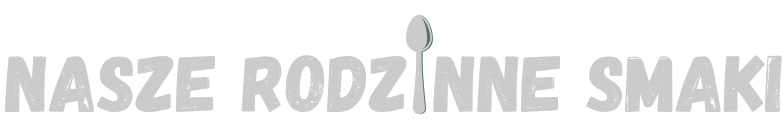 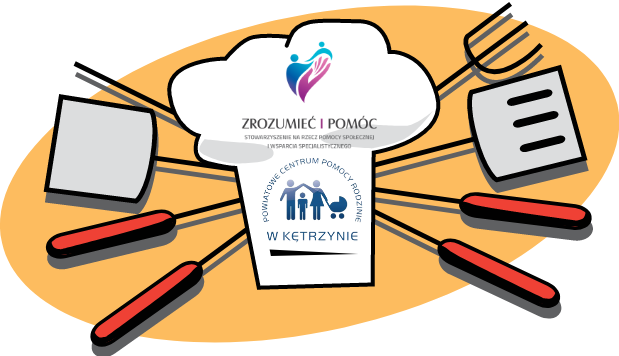 Rodzina zastępcza/Rodzinny Dom Dziecka: …………………………………………………………………………………………………………………………….……….Rodzaj serwowanych na stoisku potraw (proszę opisać jakie potrawy będą serwowane na rodzinnym stosiku np. ciasta, sałatki, kanapki, dania z grilla, zupy itp.). ………………………………………………………………………………………………………………………………………………………………………………………………………………………………………………………………………………………………………………………………………………………………………………………………………………………………………………………………………………………………………………………………………………………………Czy do rodzinnego stoiska wymagany jest dostęp do mediów (prąd, woda itp.). Jeśli tak, proszę opisać w jakiej formie?……………………………………………………………………………………………………………………………………………………………………………………………………………………………………………………………………………………………………………………………………………………………….…………………………………………..
        (podpis uczestnika konkursu)Dodatkowe informacje:Każdy uczestnik konkursu może przygotować dowolną ilość potraw, przysmaków itp.  Organizator nie zapewnia naczyń, sztućców, dekoracji do stoiska itp.Każda rodzina przygotowuje oraz obsługuje stoisko we własnym zakresie (wykładanie/wydawanie potraw, sprzątnięcie stoiska).Organizator zapewnia dostęp do prądu i wody po wcześniejszym zgłoszeniu 
w „formularzu zgłoszenia”.